 Автономная некоммерческая организация профессионального образования «Институт дополнительного образования и профессионального обучения»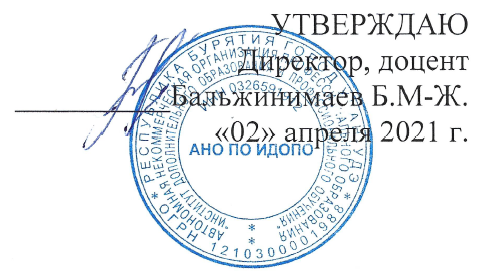 Фонд оценочных средствдля текущего контроля успеваемости и промежуточной аттестациипо профессиональному модулю ПМ.03 УПРАВЛЕНИЕ АССОРТИМЕНТОМ, ОЦЕНКА КАЧЕСТВА И ОБЕСПЕЧЕНИЕ СОХРАНЯЕМОСТИ ТОВАРОВСпециальность 38.02.04 Коммерция (по отраслям) Уровень подготовки: базовыйКвалификация: Менеджер по продажамУлан-Удэ, 2021Фонд оценочных средств ПМ.03 Управление ассортиментом, оценка качества и обеспечение сохраняемости товаров разработан в соответствии с требованиями Федерального государственного образовательного стандарта среднего профессионального образования по специальности 38.02.04 Коммерция (по отраслям), утвержденного Министерством образования и науки РФ от 15.05.2014 г. приказ № 539, зарегистрированного Министерством юстиции РФ (рег. № 32855 от 25.06.2014 гОрганизация-разработчик: АНО ПО ИДОПОРазработчик: Бальжинимаев Батор Мунко-Жаргалович, к.э.н., доцентСОДЕРЖАНИЕПаспорт комплекта контрольно-оценочных средствРезультаты освоения учебной дисциплины, подлежащие проверкеОценка освоения курсаКонтрольно-оценочные материалы для аттестации Паспорт фонда оценочных средствФонд оценочных средств (ФОС) предназначен для контроля и оценки образовательных достижений обучающихся, освоивших программу профессионального модуля ПМ.03 Управление ассортиментом, оценка качества и обеспечение сохраняемости товаров.ФОС включает контрольные материалы для проведения текущего контроля и промежуточной аттестации в форме квалификационного экзамена.ФОС разработан на основе:ФГОС СПО основной профессиональной образовательной программы по специальности 38.02.04. Коммерция (по отраслям)программы профессионального модуля ПМ.03 Управление ассортиментом, оценка качества и обеспечение сохраняемости товаров.2. Результаты освоения учебной дисциплины, подлежащие проверкеОценка качества подготовки обучающихся осуществляется в двух основных направлениях: оценка уровня освоения профессионального модуля; оценка компетенций обучающихся.Контролируемые компетенции:С целью овладения указанным видом профессиональной деятельности и соответствующими профессиональными компетенциями студент в ходе освоения профессионального модуля должен:иметь практический опыт:-определения показателей ассортимента;-распознавания товаров по ассортиментной принадлежности;-оценки качества товаров в соответствии с установленными требованиями;-установления градаций качества;-расшифровки маркировки;-контроля режимов и сроков хранения товаров;-соблюдения	санитарно-эпидемиологических	требований	к	товарам,	упаковке, условиям и срокам храненияуметь:применять методы товароведения;-формировать и анализировать торговый (или промышленный ассортимент);-оценивать качество товаров и устанавливать градации их качества;-рассчитывать товарные потери и списывать их;-идентифицировать товары;-соблюдать	оптимальные	условия	и	сроки	хранения	и	транспортирования, санитарно-эпидемиологические требования к нимзнать:-теоретические основы товароведения;-основные понятия, цели, задачи, принципы, функции, методы, основополагающие товароведные характеристики и факторы, влияющие на них;-виды товарных потерь, причины их возникновения и порядок списания;-классификацию ассортимента, товароведные характеристики продовольственных и непродовольственных товаров однородных групп, оценку их качества и маркировку;-условия и сроки транспортирования и хранения, санитарно-эпидемиологические требования к ним;-особенности товароведения продовольственных и непродовольственных товаровПеречень оценочных средств по разделам рабочей программы ПМ для текущего контроля, промежуточной и итоговой аттестацииКодификатор оценочных средств (примерный перечень и краткая характеристика оценочных средств)3. Оценка освоения курса4. Контрольно-оценочные материалы для аттестации4.1. Самостоятельная работаМДК 03.01 Теоретические основы товароведенияСамостоятельная работа 1. Предмет, цели и задачи дисциплиныСамостоятельная работа 2. Объекты и субъекты товароведной деятельностиСамостоятельная работа 3. Субъекты товароведной деятельностиСамостоятельная работа 4. Методы товароведенияСамостоятельная работа 5. Ассортимент товаров Самостоятельная работа 6. Качество товаровСамостоятельная работа 7. Оценка качестваСамостоятельная работа 8. Количественная характеристика товаровСамостоятельная работа 9. Контроль качества и количества товарных партийСамостоятельная работа 10. Органолептические методыСамостоятельная работа 11. Измерительные методы оценки качества пищевых продуктовСамостоятельная работа 12. Химические и биохимические методыСамостоятельная работа 13. Физиологические методы. Товароведно-технологические методыСамостоятельная работа 14. Технологический цикл товаровСамостоятельная работа 15. Обеспечение качества и количества товаровСамостоятельная работа 16. Сохраняющие факторыСамостоятельная работа 17. Физические свойства товаровСамостоятельная работа 18. Химические состав и свойства товаровСамостоятельная работа 19. Тара и упаковочные материалыСамостоятельная работа 20. Классификация тары и упаковкиСамостоятельная работа 21. Информация о товаре. МаркировкаМДК 03.02 Товароведение продовольственных и непродовольственных товаровСамостоятельная работа 1. Основные вещества пищевых продуктов Методы оценки качества и стандартизация пищевых продуктов Самостоятельная работа 2. Условия хранения и методы консервирования пищевых продуктовСамостоятельная работа 3. Свежие овощи, плоды, грибы и ягоды. Переработанные овощи, плоды, грибы Самостоятельная работа 4. Общие сведения о рыбе. Рыба живая, охлаждённая, мороженная. Продукты переработки рыбы Самостоятельная работа 5. Мясо и мясные субпродукты. Мясо птицы, дичи, кролика, диких животныхСамостоятельная работа 6. Молоко, сливки, молочные консервы. Кисломолочные продукты. СырыСамостоятельная работа 7. Теоретические основы товароведенияСамостоятельная работа 8. Хозяйственные товары из пластмассСамостоятельная работа 9. Металлохозяйственные товарыСамостоятельная работа 10. Металлохозяйственные товары. Металлическая посудаСамостоятельная работа 11. Стеклянные бытовые товарыСамостоятельная работа 12. Керамические бытовые товарыСамостоятельная работа 13. Товары бытовой химииСамостоятельная работа 14. Строительные товарыСамостоятельная работа 15. Строительные материалы. Стеновые материалы и изделияСамостоятельная работа 16. Электробытовые товарыСамостоятельная работа 17. Текстильные товарыСамостоятельная работа 18. Швейные товарыСамостоятельная работа 19. Трикотажные товарыСамостоятельная работа 20. Пушно-меховые товарыСамостоятельная работа 21. Обувные товарыСамостоятельная работа 22. Галантерейные товарыСамостоятельная работа 23. Ювелирные товары и часыСамостоятельная работа 24. Мебельные товарыСамостоятельная работа 25. Парфюмерные товары. Косметические товары4.2. Практическая работаМДК 03.01 Теоретические основы товароведенияПрактическая работа 1. Объекты и субъекты товароведной деятельностиПрактическая работа 2. Методы товароведенияПрактическая работа 3. Ассортимент товаровПрактическая работа 4. Качество товаровПрактическая работа 5. Количественная характеристика товаровПрактическая работа 6. Контроль качества и количества МДК 03.02 Товароведение продовольственных и непродовольственных товаровПрактическая работа 1. Яйца, яичные продукты. Растительные масла. Масло коровьеПрактическая работа 2. Животные топлёные жиры.Практическая работа 3. Зерномучные продукты: Зерно, мука. Практическая работа 4. Крупы и макаронные изделия. Хлеб и хлебобулочные изделияПрактическая работа 5. Крахмал, сахар, мёд, патока, плодово-ягодные кондитерские изделияПрактическая работа 6. Вкусовые товары: кофе, пряности, приправыПрактическая работа 7. Решение задачПрактическая работа 8. Решение задачПрактическая работа 9. Решение задачПрактическая работа 10. Решение задачПрактическая работа 11. Решение задачПрактическая работа 12. Решение задачПрактическая работа 13. Решение задачПрактическая работа 14. Решение задачПрактическая работа 15. Решение задачПрактическая работа 16. Решение задач4.3. Вопросы промежуточной аттестацииМДК 03.01 Теоретические основы товароведения(для экзамена)Изучение основополагающих характеристик товара, составляющих его потребительную стоимость, а также их изменений на всех этапах товародвижения – это? {~товароведение = цель товароведения ~объект товароведения ~задача товароведения}Комплексная дисциплина, предметом изучения которой является потребительная стоимость товара – это? {= товароведение ~цель товароведения ~объект товароведения ~задача товароведения}Любая вещь, не ограниченная в обороте, свободно отчуждаемая и переходящая от одного лица другому по договору купли-продажи  - это?{~товароведение ~цель товароведения = объект товароведения ~задача товароведения}Определение номенклатуры потребительских свойств товаров и их показателей, в том числе безопасность – это?{ ~товароведение ~цель товароведения ~объект товароведения = задача товароведения}Потребительная стоимость – объективная особенность товара, обуславливающая полезность, удовлетворяющая потребности и проявляющаяся при потреблении или эксплуатации товара.{= да ~нет}Объектами товароведной деятельности являются товары{= да~нет}Объект купли – продажи и средство удовлетворения потребностей потребителей – это товар?{= да~нет}Данный вид стоимости характеризует товар с точки зрения его обмена на другие вещи.{~потребительская= меновая~индивидуальная потребительская ~общественная потребительская }Данным видом стоимости обладают товары, созданные производителем для общественного пользования. {~потребительская~меновая~индивидуальная потребительская = общественная потребительская}Данный вид стоимости состоит из максимальной пользы, которую товар приносит потребителю.{= потребительская~меновая~индивидуальная потребительская ~общественная потребительская}Кто входит в первую группу субъектов товароведной деятельности? {~эксперты независимых организаций~потребители = товароведы~все варианты верны }Кто входит во вторую  группу субъектов товароведной деятельности? {~эксперты независимых организаций= потребители ~товароведы~все варианты верны}Кто входит в  третью  группу субъектов товароведной деятельности? {= эксперты независимых организаций~потребители ~товароведы~все варианты верны}Кто является субъектом товароведной деятельности? {~эксперты независимых организаций~потребители ~товароведы=все варианты верны}Что из перечисленного не относится к направлениям товароведной деятельности? {~технологическое~организационно-управленческое~маркетинговое= нет верного ответа }Одна из важнейших задач технологии питания, тесно связанная с аналитической и физической химией и другими областями знаний – это? {=исследование пищевых систем ~пищевые продукты~органолептический анализ~нет верного ответа }Сложные по структуре многокомпонентные системы, качество которых зависит от свойств и совокупности изменений в составе и структуре пищевого сырья при его технологической обработке и последующем хранении – это?{~исследование пищевых систем =пищевые продукты~органолептический анализ~нет верного ответа}Физико-химические методы анализа  - обширная группа методов, в которых  количественный анализ проводят с применением измерительных приборов, поэтому их часто называют инструментальными методами.{=да~нет}Методы, которые основаны на измерении электрической проводимости, потенциалов, силы тока и других электрохимических или электрофизических параметров анализируемой системы – это?{=электрохимические ~хроматографические ~спектральные ~все ответы верны }Методы, которые  основаны на измерении различных эффектов взаимодействия вещества с электромагнитным излучением и какого-либо спектрального параметра (длины волны, частоты колебаний, энергии) – это?{~электрохимические ~хроматографические =спектральные ~все ответы верны}Микроскопические методы применяются для качественного и частично количественного анализа порошкообразных продуктов{=да~нет}Методы для определения качественных показателей применяют для изучения потребительских свойств в процессе потребления или реализации пищевых продуктов, а также для установления степени пригодности продукта к промышленной переработке – это?{~микроскопические методы=товароведно-технологические методы~физиологические методы~все ответы верны }Методы, которые широко используются при разработке новых продуктов питания, применении новых, нетрадиционных видов сырья, новых пищевых добавок и новых упаковочных материалов – это?{~микроскопические методы~товароведно-технологические методы= физиологические методы~все ответы верны}К основным стадиям технологического цикла, влияющими на формирование и сохранение количественных характеристик единичных экземпляров и товарных партий не относится:{~Предтоварная стадия~Товарная стадия~Стадия утилизации отходов= нет верного ответа}В предтоварную стадию не входит: {~разработка продукции~контроль готовой продукции =реализация товаров ~производство продукции }В товарную стадию не входит: {~формирование товарных партий ~хранение товаров ~эксплуатация товаров = повторное использование }К какой стадии относится промышленная переработка товаров?{~Предтоварная стадия~Товарная стадия=Стадия утилизации отходов товаров~нет верного ответа }Сопроводительная документация, используемая для идентификации, должна быть адресной, должна удовлетворять принципам информативной достаточности, преемственности, доступности, сохраняемости.{= да~нет }Обеспечение качества и количества товаров – это совокупность планируемых и систематически проводимых мероприятий, направленных на формирование и сохранение установленных требований к качеству и заданному количеству товаров.{= да~нет }К формирующим факторам не относится: {~проектирование ~ сырье~конституция = нет верного ответа }К каким формирующим факторам относятся требования, которые  устанавливаются на основе маркетинговых исследований рынка, конечным результатом которых является определение запросов потребителей к уровню качества, а также к наиболее приемлемым количественным характеристикам (размеры изделий, массе упаковочных единиц и т.п.)?{= проектирование ~сырье~конституция ~нет верного ответа}Какой фактор оказывает решающее воздействие на формирование основных характеристик непродовольственных товаров: ассортиментную, количественную, качественную и стоимостную?{~проектирование ~сырье= конституция ~нет верного ответа}Какой формирующий фактор представляет собой совокупность операций, предназначенных для формирования основополагающих товароведных характеристик готовой продукции?{~проектирование ~сырье~конституция = нет верного ответа}К сохраняющим факторам не относятся: {~упаковка ~хранение ~реализация= нет верного ответа }К какому из сохраняющих факторов относится этап технологического цикла товародвижения от выпуска готовой продукции до потребления или утилизации, цель которого – обеспечение стабильности исходных свойств или их изменение с минимальными потерями{~упаковка = хранение ~реализация~нет верного ответа}К какому из сохраняющих факторов относится деятельность по отпуску товаров потребителям: создание потребительских предпочтений, обеспечивающих сбыт товара?{~упаковка ~хранение = реализация~нет верного ответа}К какому из сохраняющих факторов относится совокупность операций по подготовке товаров к реализации в целях обеспечения надлежащего качества и необходимого количества или комплектности товаров?{~упаковка ~хранение ~реализация= нет верного ответа}К какому из сохраняющих факторов относится средство или комплекс средств, обеспечивающих защиту товара от повреждений и потерь, а окружающую среду – от загрязнения?{= упаковка ~хранение ~реализация~нет верного ответа}МДК 03.02. Товароведение продовольственных и непродовольственных товаров(для экзамена)Неорганические вещества, входящие в состав пищевых продуктов:{~вода~минеральные элементы =все ответы верны} Органические вещества, входящие в состав пищевых продуктов:{~углеводы ~жиры ~витамины =все ответы верны} Какие органические вещества являются биорегуляторами различных процессов, протекающих в живом организме? {~углеводы ~жиры =витамины ~органические кислоты} Какие органические вещества придают кислый вкус пищевым продуктам, участвуют в формировании аромата, используются в качестве консервантов (уксусная, сорбиновая, бензойная кислоты)?{~углеводы ~жиры ~витамины =органические кислоты}Какие органические вещества относятся к красящим?{~ликопин~хлорофилл~каротиноид=все ответы верны}Консервирование – способ консервации пищевых продуктов (изготовления консервов), заключается в технической обработке продуктов питания для угнетения жизнедеятельности, портящих продукты микроорганизмов.{=да~нет} Способ, который предусматривает освобождение продукта от всех форм микроорганизмов, в том числе и от спор. {=стерилизация; ~пастеризация ~тиндализация~нет верного ответа}Процесс, который представляет собой комбинированное воздействие на пищевой продукт высушивания, соления, нагревания и антисептического действия дыма – это?{~презервирование =копчение ~тиндализация~нет верного ответа}Процесс, который представляет собой метод изготовления особого вида консервированных пищевых продуктов – это?{=презервирование ~копчение ~тиндализация~нет верного ответа}Что не относится к допущенным в пищевой промышленности химическим веществам для целей консервирования?{~антисептические вещества~антибиотики ~антиокислители. =нет верного ответа}В требования к качеству картофеля входят?{~непроросшие клубни~картофель отборных сортов должен поступать без дефектов, очищенным от земли. ~запах и вкус картофеля - свойственные ботаническому сорту=все ответы верны} Требования к качеству капустных овощей не допускают:{~треснувшие кочаны~подмороженные кочаны =одного ботанического сорта~с посторонним запахом} Лук репчатый и чеснок упаковывают в кули и сетки-мешки по 30 кг, а зеленый лук, лук-порей и лук-батун - в ящики-клетки или корзины рядами. {=да~нет}Охлаждение  — это способ консервирования, при  котором температуру в толще  мышц рыбы понижают до –1°С{=да~нет} Рыбу охлаждают? {~мелкодробленым льдом~холодной водой ~рассолом=все варианты верны} К какому сорту относится рыба на поверхности которой имеются небольшие повреждения: сбитость чешуи, кровоподтеки, незначительное потускнение. У осетровых и лососевых допускаются поверхностное пожелтение кожи, но не проникшее в мясо и разрезы брюшка (у разделанной рыбы)?{~первый сорт =второй сорт ~третий сорт ~нет верного варианта}Сортность мяса, его пищевая и энергетическая ценность зависят от вида, возраста и упитанности животных, а также от условий их содержания.{=да~нет} Вещества, извлекаемые из мяса водой, которые переходят в бульон при варке – это?{~белки~жиры~минеральные вещества=экстраактивные вещества}По термическому состоянию мясо подразделяют на: {~парное~остывшее~охлажденное =все ответы верны} По доброкачественности мясо подразделяют на: {~свежее~сомнительной свежести~несвежее=все варианты верны} Категория упитанности определяется развитием мышечной ткани, отложением подкожного и мышечного жира и степени выступания костей.{=да~нет}Кисломолочные продукты – это продукты, вырабатываемые сквашиванием молока или сливок чистыми культурами молочнокислых бактерий с добавлением или без добавления дрожжей и уксуснокислых бактерий. {=да~нет}Кисломолочный концентрированный белковый продукт, приготовленный из коровьего молока, обладает высокой пищевой и диетической ценностью – это?{~сметана=творог~творожные изделия ~кефир}В требования к качеству яичной продукции не входят: {~плотный белок~желток прочный ~содержимое без посторонних запахов=нет верных вариантов}В классификацию по происхождению масла подразделяются:{~животные ~растительные ~комбинированные =все варианты верны} Животные топленые жиры – это продукты, полученные путем сухой или мокрой вытопки жира-сырца или вываривания костей животных{=да~нет}В зависимости от качества жир птиц делят на: {=на 1 и 2-й сорт~на сорта не подразделяют~на высший и 1 сорт~нет верного ответа}Мука – порошкообразный продукт, полученный при размоле зерна{=да~нет}Хлебные изделия в зависимости от вида муки могут быть:{~Ржаными~ржано-пшеничными~пшеничными =все ответы верны} Продукт студнеобразной консистенции, полученный увариванием сахаро-паточного сиропа с плодово-ягодными пюре – это?{~пастильные изделия=мармелад~варенье~джем}Изготовлен из плодов и ягод, обладающих высокой желирующей способностью – это?{~варенье=джем~повидло~желе}Вкусовые продукты — эта группа разнообразных по природе продуктов, главными компонентами которых является биологически активные вещества, воздействующие на центральную нервную систему или на органы вкуса и обоняния.{=да~нет}По типу чайного листа чай делится на: {~высокосортные ~среднесортные ~низкосортные =все ответы верные} 4.4. Типовые задания для проведения промежуточной аттестации - экзамена комплексногоЭкзамен комплексный включает в себя:– выполнение заданий Части А и Части Б по МДК.03.01, МДК.03.02;– выполнение задания Части В - защита отчета по производственной практике (по профилю специальности).ЧАСТЬ АТестирование в системе MoodleНеорганические вещества, входящие в состав пищевых продуктов:{~вода~минеральные элементы =все ответы верны} Органические вещества, входящие в состав пищевых продуктов:{~углеводы ~жиры ~витамины =все ответы верны} Какие органические вещества являются биорегуляторами различных процессов, протекающих в живом организме? {~углеводы ~жиры =витамины ~органические кислоты} Какие органические вещества придают кислый вкус пищевым продуктам, участвуют в формировании аромата, используются в качестве консервантов (уксусная, сорбиновая, бензойная кислоты)?{~углеводы ~жиры ~витамины =органические кислоты}Какие органические вещества относятся к красящим?{~ликопин~хлорофилл~каротиноид=все ответы верны}Консервирование – способ консервации пищевых продуктов (изготовления консервов), заключается в технической обработке продуктов питания для угнетения жизнедеятельности, портящих продукты микроорганизмов.{=да~нет} Способ, который предусматривает освобождение продукта от всех форм микроорганизмов, в том числе и от спор. {=стерилизация; ~пастеризация ~тиндализация~нет верного ответа}Процесс, который представляет собой комбинированное воздействие на пищевой продукт высушивания, соления, нагревания и антисептического действия дыма – это?{~презервирование =копчение ~тиндализация~нет верного ответа}Процесс, который представляет собой метод изготовления особого вида консервированных пищевых продуктов – это?{=презервирование ~копчение ~тиндализация~нет верного ответа}Что не относится к допущенным в пищевой промышленности химическим веществам для целей консервирования?{~антисептические вещества~антибиотики ~антиокислители. =нет верного ответа}В требования к качеству картофеля входят?{~непроросшие клубни~картофель отборных сортов должен поступать без дефектов, очищенным от земли. ~запах и вкус картофеля - свойственные ботаническому сорту=все ответы верны} Требования к качеству капустных овощей не допускают:{~треснувшие кочаны~подмороженные кочаны =одного ботанического сорта~с посторонним запахом} Лук репчатый и чеснок упаковывают в кули и сетки-мешки по 30 кг, а зеленый лук, лук-порей и лук-батун - в ящики-клетки или корзины рядами. {=да~нет}Охлаждение  — это способ консервирования, при  котором температуру в толще  мышц рыбы понижают до –1°С{=да~нет} Рыбу охлаждают? {~мелкодробленым льдом~холодной водой ~рассолом=все варианты верны} К какому сорту относится рыба на поверхности которой имеются небольшие повреждения: сбитость чешуи, кровоподтеки, незначительное потускнение. У осетровых и лососевых допускаются поверхностное пожелтение кожи, но не проникшее в мясо и разрезы брюшка (у разделанной рыбы)?{~первый сорт =второй сорт ~третий сорт ~нет верного варианта}Сортность мяса, его пищевая и энергетическая ценность зависят от вида, возраста и упитанности животных, а также от условий их содержания.{=да~нет} Вещества, извлекаемые из мяса водой, которые переходят в бульон при варке – это?{~белки~жиры~минеральные вещества=экстраактивные вещества}По термическому состоянию мясо подразделяют на: {~парное~остывшее~охлажденное =все ответы верны} По доброкачественности мясо подразделяют на: {~свежее~сомнительной свежести~несвежее=все варианты верны} Категория упитанности определяется развитием мышечной ткани, отложением подкожного и мышечного жира и степени выступания костей.{=да~нет}Кисломолочные продукты – это продукты, вырабатываемые сквашиванием молока или сливок чистыми культурами молочнокислых бактерий с добавлением или без добавления дрожжей и уксуснокислых бактерий. {=да~нет}Кисломолочный концентрированный белковый продукт, приготовленный из коровьего молока, обладает высокой пищевой и диетической ценностью – это?{~сметана=творог~творожные изделия ~кефир}В требования к качеству яичной продукции не входят: {~плотный белок~желток прочный ~содержимое без посторонних запахов=нет верных вариантов}В классификацию по происхождению масла подразделяются:{~животные ~растительные ~комбинированные =все варианты верны} Животные топленые жиры – это продукты, полученные путем сухой или мокрой вытопки жира-сырца или вываривания костей животных{=да~нет}В зависимости от качества жир птиц делят на: {=на 1 и 2-й сорт~на сорта не подразделяют~на высший и 1 сорт~нет верного ответа}Мука – порошкообразный продукт, полученный при размоле зерна{=да~нет}Хлебные изделия в зависимости от вида муки могут быть:{~Ржаными~ржано-пшеничными~пшеничными =все ответы верны} Продукт студнеобразной консистенции, полученный увариванием сахаро-паточного сиропа с плодово-ягодными пюре – это?{~пастильные изделия=мармелад~варенье~джем}Изготовлен из плодов и ягод, обладающих высокой желирующей способностью – это?{~варенье=джем~повидло~желе}Вкусовые продукты — эта группа разнообразных по природе продуктов, главными компонентами которых является биологически активные вещества, воздействующие на центральную нервную систему или на органы вкуса и обоняния.{=да~нет}По типу чайного листа чай делится на: {~высокосортные ~среднесортные ~низкосортные =все ответы верные} ЧАСТЬ БЗадача № 1Из 50 наименований продуктов в магазин поступило 15 новых видов. Рассчитайте степень обновления и коэффициент широты ассортимента, если максимально возможное количество наименований товаров для данного вида  магазина – 130.Задача № 2Дать заключение о качестве зефира имеющей следующую характеристику:- вкус и запах – хорошо выражены, имеют солоноватый привкус.- цвет – белый и розовый однородный.- консистенция – пышная, равномерная, мелкопористая структура.Задача № 3На базу г. Москвы поступила цистерна с растительным маслом массой 20 т, после перекачки масла в бочки масса составила 19,996 т. рассчитайте фактическую убыль массы и сравните ее с нормами.Задача № 4В магазин «Продукты» поступило 25 коробок пива «Harp», вместимостью каждой коробки 20 бутылок (0,33 л). В результате приемки было установлен бой в количестве 10 бутылок. Рассчитайте актируемые и нормируемые потери для данной партии пива.Задача № 5При проверке веса 60 плиток шоколада с номинальным весом 100 г фактически оказалось, что 15 плиток весом по 97,5 гр., остальные плитки – по 100 г. Соответствует ли отклонения в весе допустимым нормам по стандарту?Задача № 6В магазин с Калужской птицефабрики поступила партия яиц с маркировкой Д-1 в количестве 20 коробок по 360 штук яиц. При приемке был отобран средний образец в количестве 400 штук яиц, при оценке качества, которых обнаружено, что 60 яиц имеют массу по 48-50 г. Правильно ли отобран средний образец? Соответствует ли партия яиц указанной маркировке?Задача № 7Используя требования нормативно-технической документации (Технический регламент Таможенного Союза), перечислите требования к содержанию маркировки молока питьевого.Задача № 8Определите к какой группе однородных продовольственных товаров относятся следующие виды продукции: майонез «Махеев», жевательная резинка; макароны «Макфа»; джем апельсиновый; консервы «Скумбрия натуральная»; мороженое «Эскимо»; сыр «Российский»; маринованные помидоры; масло растительное; лимонад «Тархун».Задача № 9В магазин поступила партия сыра «Ярославский», в сопроводительных документах указан высший сорт продукции. При органолептической оценки с использованием балловых шкал комплексный показатель качества сыра составил 83 балла, при чем по показателю вкуса и запаха – 37 баллов. Обоснуйте свои действия с учетом требований национального стандарта на данный вид молочной продукции.Задача № 10В магазин поступили партии охлажденных цыплят-бройлеров и  мороженной трески. В каком торговом оборудовании и при каких температурных режимах необходимо разместить полученную продукцию в торговом зале магазина.Задача № 11В магазин поступила партия кондитерских изделий со сливочным кремом, несколько пластиковых упаковок из партии были повреждены. Сотрудники магазина произвели перекладывание пирожных из упаковки производителя в упаковку магазина. Оцените действия сотрудников магазина, что они нарушили.Задача № 12На оптовую базу поступило расфасованное оливковое масло. Была произведена выборка продукции разных объемов упакованной продукции. На маркировке объем указан в UK пинта: 0,88; 1,32; 1,76; 8,8. В сопроводительных документах объем дан в литрах (дм3): 0,5; 0,75; 1,0; 5,0. Проверьте правильность перевода внесистемных единиц измерения в системные.Задача № 13Известно, что икра белужья зернистая содержит 26,8% белка, 13,8% жира и 0,8% углеводов. Вычислите калорийность (энергетическую ценность) 100 г такого продукта.Задача № 14Дайте заключение о качестве ядрицы, если в навеске массой 25 г обнаружено:сорной примеси –0,1 г;испорченных ядер – 0,075 г;колотых ядер – 0,3 г.Ключи к задачамЧАСТЬ ВКраткий отчет о прохождении практики1. Кратко охарактеризуйте базу практики (торговая организация; предприятие общественного питания; предприятие сферы услуг; Институт). 2. Кратко опишите рабочее место практики и функциональные обязанности. 3. Раскройте технологию продаж (деятельности), которая применяется в данном предприятии (отделе, секции). 4. Опишите торгово-технологическое оборудование, расположенное в торговом зале или другом месте практики. 5. Укажите группу товаров, с которой Вы работали в процессе прохождения практики (или иной предмет, на который была направлена деятельность практиканта).4.5. Критерии оцениванияОсновой для определения уровня знаний, умений, навыков являются критерии оценивания – полнота и правильность: правильный, точный ответ; правильный, но неполный или неточный ответ; неправильный ответ; нет ответа.При выставлении отметок необходимо учитывать классификации ошибок и их качество: грубые ошибки; однотипные ошибки; негрубые ошибки; недочеты.Успешность освоения обучающимися тем дисциплины определяется качеством освоения знаний, умений и практических навыков, оценка выставляется по пятибалльной системе: «5» – отлично, «4» – хорошо, «3» – удовлетворительно, «2» – неудовлетворительно.Критерии оценивания самостоятельной работы: уровень освоения студентом учебного материала; полнота и глубина общеучебных представлений, знаний и умений по изучаемой теме, к которой относится данная самостоятельная работа; сформированность общекультурных, общепрофессиональных и профессиональных компетенций (умение применять теоретические знания на практике.).выполнен тематический конспект, правильно решены задачи и выполнены упражнения, даны точные ответы на тестовые задания (если имеются) – «зачтено».не выполнен тематический конспект, не правильно решены задачи и выполнены упражнения, даны не точные ответы на тестовые задания (если имеются) – «не зачтено».Критерии практической работы«5» (отлично) – обучающийся показывает глубокие и полные знания учебного материала, при изложении не допускает неточностей и искажения фактов, излагает материал в логической последовательности, хорошо ориентируется в излагаемом материале, может дать обоснование высказываемым суждениям.«4» (хорошо) – обучающийся освоил учебный материал в полном объёме, хорошо ориентируется в учебном материале, излагает материал в логической последовательности, однако при ответе допускает неточности.«3» (удовлетворительно) – обучающийся освоил основные положения темы практического занятия, однако при изложении учебного материала допускает неточности, излагает его неполно и непоследовательно, для изложения нуждается в наводящих вопросах со стороны преподавателя, испытывает сложности с обоснованием высказанных суждений.«2» (неудовлетворительно) – обучающийся имеет разрозненные и несистематизированные знания учебного материала, не умеет выделять главное и второстепенное, допускает ошибки в определении основных понятий, искажает их смысл, не может самостоятельно излагать материал.Критерий оценивания тестирования в системе «Moodle»ПК 3.1Участвовать в формировании ассортимента в соответствии с ассортиментной политикой организации, определять номенклатурупоказателей качества товаровПК 3.2Рассчитывать товарные потери и реализовывать мероприятия по ихпредупреждению или списаниюПК 3.3Оценивать	и	расшифровывать	маркировку	в	соответствии	сустановленными требованиямиПК 3.4Классифицировать		товары,	идентифицировать	их	ассортиментную принадлежность,	оценивать		качество,	диагностировать	дефекты,определять градации качестваПК 3.5Контролировать условия и сроки хранения и транспортирования товаров, обеспечивать их сохраняемость, проверять соблюдение требований коформлению сопроводительных документовПК 3.6Обеспечивать соблюдение санитарно-эпидемиологических требований ктоварам и упаковке, оценивать качество процессов в соответствии с установленными требованиямиПК 3.7Производить	измерения	товаров	и	других	объектов,	переводитьвнесистемные единицы измерений в системныеПК 3.8Работать с документами по подтверждению соответствия, приниматьучастие в мероприятиях по контролюОК 1Понимать сущность и социальную значимость своей будущей профессии,проявлять к ней устойчивый интересОК 2Организовывать собственную деятельность, выбирать типовые методы и способы	выполнения	профессиональных	задач,	оценивать	ихэффективность и качествоОК 3Принимать решения в стандартных и нестандартных ситуациях и нести заних ответственностьОК 4Осуществлять поиск и использование информации, необходимой для эффективного выполнения профессиональных задач, профессионального иличностного развитияОК 6Работать в коллективе и в команде, эффективно общаться с коллегами,руководством, потребителямиОК 7Самостоятельно определять задачи профессионального и личностногоразвития,	заниматься	самообразованием,	осознанно	планировать повышение квалификацииРазделы (темы) дисциплиныКод     контролируемой компетенции (или ее части)Оценочное средствоМДК 03.01.Теоретические основытовароведенияПК 3.1.ПК 3.2 ПК 3.3ПК3.4. ПК 3.5ПК 3.6.ПК3.7ПК 3.8.ОК 1. ОК 2. ОК 3.ОК 4. ОК 6.ОК 7. ОК 12.Тесты, задания самостоятельных работ, задания практических работМДК 03. 02.Товароведение Продовольственных и непродовольственных товаровПК 3.1.ПК 3.2 ПК 3.3ПК3.4. ПК 3.5ПК 3.6.ПК3.7ПК 3.8.ОК 1. ОК 2. ОК 3.ОК 4. ОК 6.ОК 7. ОК 12.Тесты, задания самостоятельных работ, задания практических работУчебная практикаПК 3.1.ПК 3.2 ПК 3.3ПК3.4. ПК 3.5ПК 3.6.ПК3.7ПК 3.8.ОК 1. ОК 2. ОК 3.ОК 4. ОК 6.ОК 7. ОК 12.Тесты, задания самостоятельных работ, задания практических работПроизводственная практика (по профилюспециальностиПК 3.1.ПК 3.2 ПК 3.3ПК3.4. ПК 3.5ПК 3.6.ПК3.7ПК 3.8.ОК 1. ОК 2. ОК 3.ОК 4. ОК 6.ОК 7. ОК 12.Тесты, задания самостоятельных работ, задания практических работ№ п/пНаименованиеоценочного сред- стваКраткая характеристика оценочного средстваПредставление оценочного средства в ФОС1Задания для са- мостоятельной и практической  работы Средство проверки умений приме- нять полученные знания по заранее определенной методике для решения задач или заданий по модулю или дисциплине в целом.Комплект заданий2Программы ком-пьютерного тес тирования Средства, позволяющие оперативнополучить объективную информацию об усвоении обучающимися контро- лируемого материала, возможность детально и персонифицировано пред- ставить эту информациюПеречень компьютерныхтестов3ТестСистема стандартизированных за- даний, позволяющая автоматизиро- вать процедуру измерения уровнязнаний и умений обучающегося.Комплект тестовых зада- нийРезультаты (освоенные профессиональные компетенции)Формы и методы контроляПК 3.1.Участвовать в формировании ассортимента в соответствии с ассортиментной политикой организации,определять номенклатуру показателей качества товаровВыполнение заданий самостоятельной и практической работы, тестирование, работа со словарями и справочной литературой, самоконтрольПК 3.2. Рассчитывать товарные потери и реализовывать мероприятия по их предупреждению или списаниюВыполнение заданий самостоятельной и практической работы, тестирование, работа со словарями и справочной литературой, самоконтрольПК 3.3. Оценивать и расшифровывать маркировку в соответствии с установленными требованиямиВыполнение заданий самостоятельной и практической работы, тестирование, работа со словарями и справочной литературой, самоконтрольПК 3.4. Классифицировать товары, идентифицировать их ассортиментную принадлежность, оценивать качество, диагностировать дефекты, определять градации качестваВыполнение заданий самостоятельной и практической работы, тестирование, работа со словарями и справочной литературой, самоконтрольПК 3.5. Контролировать условия и сроки хранения и транспортирования товаров, обеспечивать их сохраняемость, проверять соблюдение требований к оформлению сопроводительных документовВыполнение заданий самостоятельной и практической работы, тестирование, работа со словарями и справочной литературой, самоконтрольПК 3.6. Обеспечивать соблюдение санитарно-эпидемиологических требований к товарам и упаковке, оценивать качество процессов всоответствии с установленными требованиямиВыполнение заданий самостоятельной и практической работы, тестирование, работа со словарями и справочной литературой, самоконтрольПК 3.7. Производить измерения товаров и других объектов, переводить внесистемные единицы измерения в системныеВыполнение заданий самостоятельной и практической работы, тестирование, работа со словарями и справочной литературой, самоконтрольПК 3.8. Работать с документами по подтверждению соответствия, принимать участие в мероприятиях по контролюВыполнение заданий самостоятельной и практической работы, тестирование, работа со словарями и справочной литературой, самоконтрольРезультаты (освоенные общие компетенции)Формы и методы контроляОК 1. Понимать сущность и социальную значимость своей будущей профессии, проявлять к ней устойчивый интерес.Выполнение заданий самостоятельной и практической работы, тестирование, работа со словарями и справочной литературой, самоконтрольОК 2. Организовывать собственнуюдеятельность, выбирать типовые методы и способы выполнения профессиональных задач, оценивать их эффективность и качество.Выполнение заданий самостоятельной и практической работы, тестирование, работа со словарями и справочной литературой, самоконтрольОК 3. Принимать решения в стандартных и нестандартных ситуациях и нести за них ответственность.Выполнение заданий самостоятельной и практической работы, тестирование, работа со словарями и справочной литературой, самоконтрольОК 4. Осуществлять поиск и использование информации, необходимой для эффективного выполненияпрофессиональных задач, профессионального и личностного развития.Выполнение заданий самостоятельной и практической работы, тестирование, работа со словарями и справочной литературой, самоконтрольОК 6. Работать в коллективе и в команде, эффективно общаться с коллегами, руководством, потребителями.Выполнение заданий самостоятельной и практической работы, тестирование, работа со словарями и справочной литературой, самоконтрольОК 7. Самостоятельно определять задачи профессионального и личностного развития, заниматься самообразованием, осознанно планировать повышениеквалификации.Выполнение заданий самостоятельной и практической работы, тестирование, работа со словарями и справочной литературой, самоконтрольОК 12.Соблюдать действующее законодательство и обязательные требования нормативных документов, а также требования стандартов, технических условийВыполнение заданий самостоятельной и практической работы, тестирование, работа со словарями и справочной литературой, самоконтроль№ задачиОтветЗадача 1Степень обновления = 23,07Коэффициент широты=0,5Задача 2Консистенция зефира затяжистая, цвет равномерный, структура - равномерная, мелкопористая, без раковин, вкус и запах ясно выраженные, свойственные введенным добавкам. Задача 3Убыль = 0,004 т или 0,02%Задача 4Норма потерь составила 2%, что превысило данного вида товара в розничной торговле.Задача 5Отклонения в весе соответствует допустимым нормам по стандартуЗадача 6Средний образец отобран неправильно. Партия яиц не соответствует маркировке.Задача 7Требования к содержанию маркировки молокаа) товарный знак б) масса нетто в) номер партии молокаг) предупредительные надписи д) состав продукта е) обозначение стандарта или технического документа изготовителяЗадача 8Майонез «Махеев» – пищевые жирыЖевательная резинка – кондитерские изделияМакароны «Макфа» – зерномучные товарыДжем апельсиновый – фруктово-ягодные кондитерские изделияКонсервы «Скумбрия натуральная» – рыбные товарыМороженое «Эскимо» – молочные товарыСыр «Российский» – молочные товарыМаринованные помидоры – плодоовощные товарыМасло растительное – пищевые жирыЛимонад «Тархун» – вкусовые товары Задача 9Сыр «Ярославский» соответствует требованиям ГОСТ 32260 Задача 10Мороженые тушки цыплят-бройлеров хранят в холодильных камерах при относительной влажности воздуха 85-95% при температуре от минус 12 до минус 25 и ниже в зависимости от упаковки.Хранение трески при температуре не выше минус 18 в холодильных камерах.Задача 11Нарушены правила торговли продовольственными товарами. Задача 12Перевод внесистемных единиц измерения в системные верный Задача 13234,6 ккалЗадача 14Образец ядрицы качественный и можно отнести к высшему сортуКоличество балловОтметка по 5-ти балльной шкале23 - 25 баллов520 – 22 баллов413 – 19 балла312 баллов и менее2